Order #722550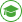 Topic: The effects of neuroticism and social anxiety on social media addictionDescription The aim of this study is to find a correlation between neuroticism and social anxiety/phobia on social media addiction. Many studies over the years have found that people avoid interacting with others in external environments due to being fearful of people’s opinions and views on them, this results in submissive and withdrawn personalities. Studies have also shown that as smartphones have grown increasingly popular, some have started to view them as a necessity. The use of apps such as Instagram, Facebook, WhatsApp, Twitter and YouTube has grown exponentially over the past 5 years and is increasing daily. The aim is to examine whether individuals compensate for the lack of social communications and interconnections in real life by using social media platforms compulsively.• Study titleThe Effects of Neuroticism and Social Anxiety on Social Media Addiction.• InvitationYou are invited to take part in a research study. Before you decide, it is important for you to understand why the research is being done and what it will involve. Please take time to read the following information carefully and discuss it with others if you wish. Ask me/us if there is anything that is not clear or if you would like more information. Take time to decide whether or not you wish to take part.Thank you for reading this.• What is the purpose of the study?The purpose of this study is to gain a better understanding of how each individual views the world and their experiences in certain situations, whether that be negative or positive, and the effects it can have on the frequency and duration of their social media use. The study should take no longer than 15 minutes.• Why have I been chosen?Participants are chosen as an opportunity sample; the study will be distributed through email to Goldsmiths students and other potential participants. You need to be at least 18 years of age to participate.• Do I have to take part?As participation is entirely voluntary, you have the choice of taking part or not. If you decide to take part you will be asked to give your consent. If you decide to take part you are still free to withdraw at any time and without giving a reason.